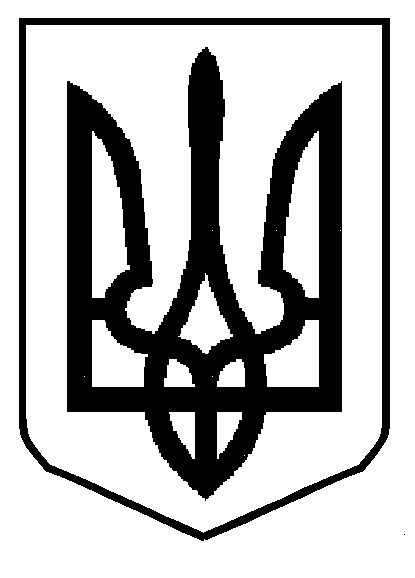 МІНІСТЕРСТВО  ОСВІТИ  І  НАУКИ  УКРАЇНИДЕПАРТАМЕНТ  ОСВІТИ  І  НАУКИЛЬВІВСЬКОЇ  ОБЛАСНОЇ  ДЕРЖАВНОЇ  АДМІНІСТРАЦІЇН А К А ЗПро проведення Форуму юних екологів Львівщини  «Дотик природи-2018» з нагоди 100-річчя позашкільної освіти в Україні    	Відповідно до плану роботи комунального закладу Львівської обласної ради «Львівський обласний центр еколого-натуралістичної творчості учнівської молоді» на 2018 рік та у зв’язку з проведенням у листопаді 2018 року в м. Києві Всеукраїнського біологічного форуму учнівської та студентської молоді Дотик природи – 2018» (наказ Міністерства освіти і науки України від 04.01.2018  № 12 «Про затвердження Плану всеукраїнських і міжнародних організаційно-масових заходів з дітьми та учнівською молоддю на 2018 рік (за основними напрямами роботи)»Н А К А З У Ю:1.Директору комунального закладу Львівської обласної ради «Львівський обласний центр еколого-натуралістичної творчості учнівської молоді»         Кийку А.О. 17 травня 2018 року провести на базі КЗ ЛОР «ЛОЦЕНТУМ» Форум юних екологів Львівщини «Дотик природи-2018» з нагоди 100-річчя позашкільної освіти в Україні (надалі - Форум).2.Затвердити склад оргкомітету та журі Форуму (додаються).3.Керівникам органів управління освітою районів і міст обласного значення, об’єднаних територіальних громад інформувати заклади загальної середньої та позашкільної освіти про проведення Форуму.4.Видатки для проведення Форуму провести за рахунок коштів КЗ ЛОР «Львівський обласний центр еколого-натуралістичної творчості учнівської молоді» (кошторис додається).5. Видатки на відрядження учасникам конкурсу провести за рахунок сторони, яка відряджає.6. Контроль за виконанням наказу покласти на начальника управління департаменту освіти і науки облдержадміністрації Г.В.Яворовську.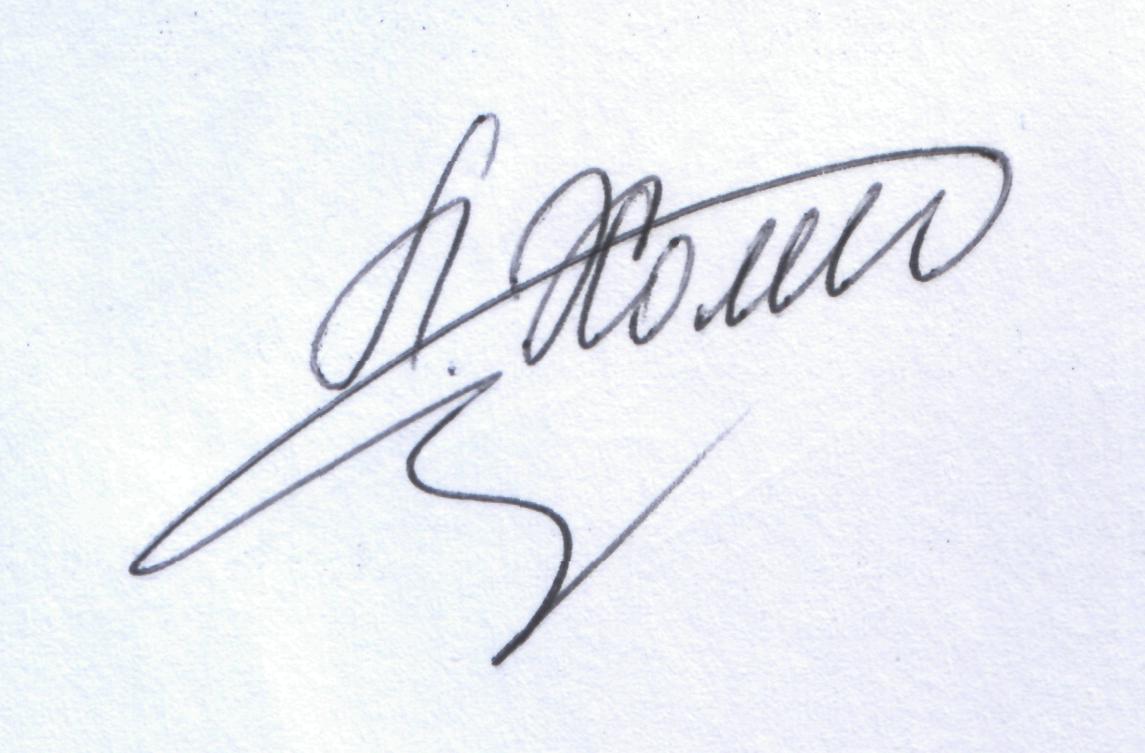   Директор 									Л.С.МандзійСклад журі  Форуму юних екологів Львівщини  «Дотик природи-2018»з нагоди 100-річчя позашкільної освіти в УкраїніЧлени журі:Складоргкомітету Форуму юних екологів Львівщини  «Дотик природи-2018»з нагоди 100-річчя позашкільної освіти в УкраїніЧлени оргкомітету:К О Ш Т О Р И Свитрат на  проведення Форуму юних екологів Львівщини  «Дотик природи-2018»з нагоди 100-річчя позашкільної освіти в Україні(Захід № 5 «Форум юних екологів Львівщини  «Дотик природи-2018»з нагоди 100-річчя позашкільної освіти в Україні»)  Директор  ЛОЦЕНТУМ	                       А.О. Кийко  Головний бухгалтер ЛОЦЕНТУМ	                      М.М. Федоляк           Завізували:14.05.2018 р.Львів№  07-01/194 Додаток                    до наказу департаменту              освіти і науки ЛОДА       Від 14.05.2018 року №07-01/194І.Данилик  -доктор біологічних наук, старший науковий співробітник Інституту екології Карпат НАН України, голова журі (за згодою)В.ГончаренкоІ.Тереля--доцент кафедри ботаніки Львівського національного університету імені Івана Франка, заступник декана з навчально-методичної роботи, кандидат біологічних наук (за згодою);доцент кафедри лісівництва Національного лісотехнічного університету України, кандидат с/г наук, (за згодою);доцент кафедри ботаніки Львівського національного університету імені Івана Франка, заступник декана з навчально-методичної роботи, кандидат біологічних наук (за згодою);доцент кафедри лісівництва Національного лісотехнічного університету України, кандидат с/г наук, (за згодою);доцент кафедри ботаніки Львівського національного університету імені Івана Франка, заступник декана з навчально-методичної роботи, кандидат біологічних наук (за згодою);доцент кафедри лісівництва Національного лісотехнічного університету України, кандидат с/г наук, (за згодою);Н.Панас-доцент кафедри екології та біології Львівського національного аграрного університету, кандидат біологічних наук (за згодою);  доцент кафедри екології та біології Львівського національного аграрного університету, кандидат біологічних наук (за згодою);  доцент кафедри екології та біології Львівського національного аграрного університету, кандидат біологічних наук (за згодою);  В.Заячук-доцент кафедри ботаніки, деревинознавства і недеревних ресурсів лісу Національного лісотехнічного університету України, кандидат с/г наук, (за згодою);доцент кафедри ботаніки, деревинознавства і недеревних ресурсів лісу Національного лісотехнічного університету України, кандидат с/г наук, (за згодою);доцент кафедри ботаніки, деревинознавства і недеревних ресурсів лісу Національного лісотехнічного університету України, кандидат с/г наук, (за згодою);Н.Новикова-завідувач кафедри природничо-математичної освіти КЗ ЛОР «Львівський обласний інститут післядипломної педагогічної освіти»;завідувач кафедри природничо-математичної освіти КЗ ЛОР «Львівський обласний інститут післядипломної педагогічної освіти»;завідувач кафедри природничо-математичної освіти КЗ ЛОР «Львівський обласний інститут післядипломної педагогічної освіти»;О.Цвіленюк-доцент кафедри екології Львівського національного університету імені Івана Франка, кандидат біологічних наук (за згодою); доцент кафедри екології Львівського національного університету імені Івана Франка, кандидат біологічних наук (за згодою); доцент кафедри екології Львівського національного університету імені Івана Франка, кандидат біологічних наук (за згодою); Т.Микитчак-старший науковий співробітник відділу популяційної екології Інституту екології Карпат НАН України, кандидат біологічних  наук (за згодою);старший науковий співробітник відділу популяційної екології Інституту екології Карпат НАН України, кандидат біологічних  наук (за згодою);старший науковий співробітник відділу популяційної екології Інституту екології Карпат НАН України, кандидат біологічних  наук (за згодою);О.Турчинська-викладач кафедри природничо-математичної освіти КЗ ЛОР «Львівський обласний інститут післядипломної педагогічної освіти»;викладач кафедри природничо-математичної освіти КЗ ЛОР «Львівський обласний інститут післядипломної педагогічної освіти»;викладач кафедри природничо-математичної освіти КЗ ЛОР «Львівський обласний інститут післядипломної педагогічної освіти»;А. Кийко-директор КЗ ЛОР «Львівський обласний центр еколого-натуралістичної творчості учнівської молоді».директор КЗ ЛОР «Львівський обласний центр еколого-натуралістичної творчості учнівської молоді».директор КЗ ЛОР «Львівський обласний центр еколого-натуралістичної творчості учнівської молоді».Начальник управління   департаменту освіти і науки Начальник управління   департаменту освіти і науки Начальник управління   департаменту освіти і науки Начальник управління   департаменту освіти і науки Начальник управління   департаменту освіти і науки                                     Г.В.Яворовська                                                                                        Г.В.Яворовська                                                                                                                                  Додаток                                          до наказу департаменту              освіти і науки ЛОДА       Від 14.05.2018 року №07-01/194                                                                              Додаток                                          до наказу департаменту              освіти і науки ЛОДА       Від 14.05.2018 року №07-01/194                                                                              Додаток                                          до наказу департаменту              освіти і науки ЛОДА       Від 14.05.2018 року №07-01/194                                                                              Додаток                                          до наказу департаменту              освіти і науки ЛОДА       Від 14.05.2018 року №07-01/194О.Кульчицька-заступник директора з навчально-виховної роботи КЗ ЛОР «Львівський обласний центр еколого-натуралістичної творчості учнівської молоді»,  голова оргкомітетуМ.Кошіль-заступник директора з навчально-методичної роботи КЗ ЛОР «Львівський обласний центр еколого-натуралістичної творчості учнівської молоді»;Л.Бойко-завідувач методичного відділу КЗ ЛОР «Львівський обласний центр еколого-натуралістичної творчості учнівської молоді»;Г.Матющенко-завідувач організаційно-масового відділу КЗ ЛОР «Львівський обласний центр еколого-натуралістичної творчості учнівської молоді»;А.Федорович-завідувач відділу біології та екології КЗ ЛОР «Львівський обласний центр еколого-натуралістичної творчості учнівської молоді»;Н.Дендюк-методист КЗ ЛОР «Львівський обласний центр еколого-натуралістичної творчості учнівської молоді»;Г.Малиш-секретар-діловод КЗ ЛОР «Львівський обласний центр еколого-натуралістичної творчості учнівської молоді».Начальник управління  департаменту освіти і науки           Начальник управління  департаменту освіти і науки                                          Г.В.Яворовська                                                       Додаток                   до наказу департаменту              освіти і науки ЛОДА          Від 14.05.2018 року №07-01/194   Додаток                   до наказу департаменту              освіти і науки ЛОДА          Від 14.05.2018 року №07-01/194   Додаток                   до наказу департаменту              освіти і науки ЛОДА          Від 14.05.2018 року №07-01/194Призи:І місце – 6 ном. х 1 ос. х 300.00Накопичувач,USB, 16 Гб «Verbatim»1800.00 грн.ІІ місце – 6 ном. х 1 ос. х 250.00 Накопичувач,USB, 8 Гб «Verbatim»      1500.00 грн.ІІІ місце – 6 ном. х 1 ос. х 200.00Накопичувач,USB, 4 Гб «Verbatim»     1200.00 грн.Заохоч. – 6 ном. х 1 ос. х 150.00Подарунковий блокнот + ручка900.00 грн.     5400.00 грн.Начальник управління  департаменту освіти і науки Г.В.ЯворовськаДиректор комунального закладу Львівської обласної ради «Львівський обласний центр еколого-натуралістичної творчості учнівської молоді»А.О. Кийко 